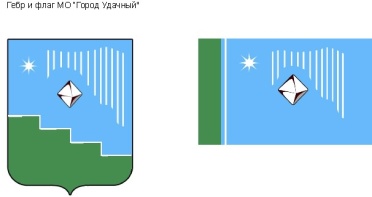 Российская Федерация (Россия)Республика Саха (Якутия)Муниципальное образование «Город Удачный»Городской Совет депутатовIII созывXLVII СЕССИЯРЕШЕНИЕ3 мая 2017 года                                                                                                                   № 47-5О досрочном прекращении полномочий членов избирательной комиссии муниципального образования «Город Удачный» Мирнинского района Республики Саха (Якутия) с правом решающего голосаНа основании поступивших письменных заявлений членов избирательной комиссии муниципального образования «Город Удачный» Мирнинского района Республики Саха (Якутия) с правом решающего голоса о досрочном сложении своих полномочий, руководствуясь подпунктом «а» пункта 6 статьи 29 Федерального закона от 12 июня 2002 года N 67-ФЗ "Об основных гарантиях избирательных прав и права на участие в референдуме граждан Российской Федерации", городской Совет депутатов МО «Город Удачный» решил:Освободить от обязанностей члена избирательной комиссии муниципального образования «Город Удачный» Мирнинского района Республики Саха (Якутия) с правом решающего голоса до истечения срока своих полномочий: Вилинчука Святослава Милентьевича, назначенного в состав комиссии по предложению собрания избирателей ОФ №12 УГОКа;Федорову Юлию Александровну, назначенную в состав комиссии по предложению собрания избирателей администрации МО «Город Удачный».В части 2 решения городского Совета депутатов МО «Город Удачный» от 18 декабря 2013 года № 14-14 «О формировании состава избирательной комиссии муниципального образования «Город Удачный» Мирнинского района Республики Саха (Якутия)» абзацы 3 и 7 исключить. Объявить в средствах массовой информации о приеме предложений по кандидатурам для назначения новых членов в состав избирательной комиссии муниципального образования «Город Удачный» Мирнинского района Республики Саха (Якутия) с правом решающего голоса вместо выбывших. Установить, что предложения по кандидатурам для назначения новых членов избирательной комиссии муниципального образования «Город Удачный» Мирнинского района Республики Саха (Якутия) с правом решающего голоса вместо выбывших принимаются по 5 июня 2017 года (включительно). Направить настоящее решение в избирательную комиссию муниципального образования «Город Удачный» Мирнинского района Республики Саха (Якутия).Опубликовать настоящее решение в порядке, предусмотренном Уставом МО «Город Удачный». Настоящее решение вступает в силу со дня его принятия. Контроль исполнения настоящего решения возложить на комиссию по законодательству, правам граждан, местному самоуправлению (Павленко С.В.). И.о. председателя городского Совета депутатов                                                              В.Н. Карпенко